March 2020Dear Parents/CarersTheatre Trip &Juliet the Musical at the Shaftesbury Theatre on Tuesday 31st March 2020Your daughter has been invited by Sara to join her on a theatre trip to the West End Hit production &Juliet, the Musical.“What if Juliet’s famous ending was really just her beginning? What if she wrote her own story?”& Juliet is the irreverent and fun loving musical full of some of the biggest pop anthems from the past 30 years.Sara won a Jack Petchey Achievement Award and has decided to share her prize money with friends by heavily subsidising the cost of the theatre tickets.    Students should meet myself and Mr O’Sullivan at Morden Underground Station on Tuesday 31st March; at 6.00pm. We will be attending the 7.30pm showing and return to Morden by approximately 11.00pm Please drop off and collect your daughter from myself at the Front entrance of Morden Underground Station.Cost £10.00 Please make your non refundable payment online via the link on the School’s website www.chsg.org.uk by clicking on the large £ sign on the home page to link you to the payment site www.parentpay.com. Online payment will be available from 13th March 2020, payable on Parent Pay.If you are unable to pay online, please contact the Ms S Nadeem so that a unique Payment Barcode can be issued for you to pay cash at a local Paypoint (www.paypoint.com) for this trip. For a barcode email snadeem@carshaltongirls.org.uk  quoting student name.The students must also ensure they have sufficient credit on their Oyster/travel card. We recommend that students have £10 on their oyster card to cover travel costs on the day.Please could you complete the attached reply slip and return it to me as soon as possible.If you have any questions, please do not hesitate to contact me by email, or on the school’s telephone number.Many thanks for your continued support.Yours faithfully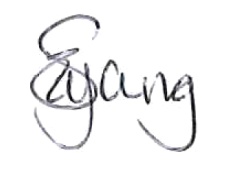 Mrs S YoungLRC Managersyoung@carshaltongirls.org.uk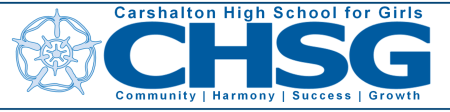 Reply slip: Please return to Mrs Young by Friday 27th March; at 18.00Theatre Trip &Juliet, the MusicalJack Petchey TripStudent’s Name: .....................................  Tutor Group: ......................Please tick () all appropriate boxesI would like my daughter to participate in the above visit. I am aware of the travel details for the day.I am aware of the travel details for the trip and that my daughter will need enough money on her oyster card or will purchase a travel card on the day of travel. We recommend £10.00 to cover travel costs.I give permission for my daughter to be photographed during the day.I acknowledge that I have already signed and returned a Generic School Consent Form to allow my daughter to participate in the visit. I will drop off and collect my daughter from Morden Underground Station The end of the event is approximately 11.00pm Signed: ......................................... (Parent/Carer)       Date: .............................Print Name: ..............................................................................Emergency contact number …………………………………...... Students Mobile Number…………………………………………………………Medical Information:  Please provide details of any conditions requiring medical treatment including any medication........................................................................